РЕШЕНИЕВ соответствии со статьей 31 Устава Петропавловск-Камчатского городского округа Городская Дума Петропавловск-Камчатского городского округаРЕШИЛА:	1. Утвердить следующую структуру аппарата Городской Думы Петропавловск-Камчатского городского округа (далее - аппарат Городской Думы):1.1 руководитель аппарата Городской Думы;1.2 заместители руководителя аппарата Городской Думы - начальники управлений;1.3 советник председателя Городской Думы;1.4 управление организационно-правового обеспечения работы аппарата Городской Думы:1.4.1 отдел организационной и кадровой работы;1.4.2 юридический отдел;1.5 управление по обеспечению деятельности органов Городской Думы и информационного обеспечения работы аппарата Городской Думы:1.5.1 информационный отдел;1.5.2 отдел по обеспечению деятельности органов и депутатских объединений Городской Думы;1.6 управление материально-технического и общего обеспечения работы аппарата Городской Думы:1.6.1 отдел бухгалтерского учета и отчетности;1.6.2 общий отдел.2. Признать утратившим силу решение Городской Думы Петропавловск-Камчатского городского округа от 11.07.2018 № 215-р «Об утверждении структуры аппарата Городской Думы Петропавловск-Камчатского городского округа».3. Настоящее решение вступает в силу 01.08.2019.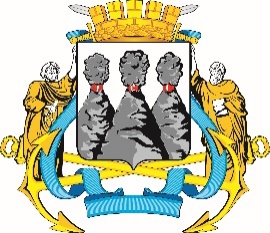 ГОРОДСКАЯ ДУМАПЕТРОПАВЛОВСК-КАМЧАТСКОГО ГОРОДСКОГО ОКРУГАот 24.04.2019 № 436-р20-я сессияг.Петропавловск-КамчатскийОб утверждении структуры аппарата Городской Думы Петропавловск-Камчатского городского округаПредседатель Городской ДумыПетропавловск-Камчатского городского округаГ.В. Монахова